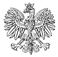 WOJEWODA  MAZOWIECKI                                   Siedlce, 14 września 2021 rokuSPN-S.7533.2.141.2021.JKObwieszczenieo wszczęciu postępowania w sprawie stwierdzenia nabycia prawa własności nieruchomości Wojewoda Mazowiecki działając na podstawie art. 49 ustawy z dnia 14 czerwca 
1960 r. Kodeks postępowania administracyjnego (Dz. U. z 2021 r., poz. 735) w związku 
z art. 73 ust. 1 i 3, art. 103 ust. 2 ustawy z dnia 13 października 1998 r. Przepisy wprowadzające ustawy reformujące administrację publiczną (Dz. U. Nr 133, poz. 872 ze zm.) 
oraz art. 113 ust. 6 ustawy z dnia 21 sierpnia 1997 r. o gospodarce nieruchomościami 
(Dz. U. 2020 r., poz. 1990) zawiadamia, że zostało wszczęte postępowanie w sprawie stwierdzenia nabycia przez Gminę Korytnica z mocy prawa, z dniem 1 stycznia 1999 roku prawa własności nieruchomości, położonej w obrębie Chmielew gmina Korytnica oznaczonej w ewidencji gruntów jako działka o nr 11/2 o pow. 0,01 ha, zajętej 
w dniu 31 grudnia 1998 roku pod część drogi publicznej gminnej Nr  3617015 gr. Gminy Liw – Turna – Żelazów – Roguszyn. W związku z powyższym informuję, iż osoby którym przysługuje prawo własności 
do ww. nieruchomości mogą składać wyjaśnienia i wnioski wraz z dokumentami potwierdzającymi przysługujące im prawa listownie na adres: Mazowiecki Urząd Wojewódzki w Warszawie Delegatura Placówka Zamiejscowa w Siedlcach, ul. Piłsudskiego 38, 
08-110 Siedlce, za pośrednictwem poczty mailowej na adres jkrajewska@mazowieckie.pl 
lub za pośrednictwem platformy e-usług dostępnej pod adresem: www.e-uslugi.mazowieckie.plZgodnie z art. 49 k.p.a w przypadku zawiadomienia stron przez obwieszczenie, doręczenie uważa się za dokonane po upływie 14 dni od dnia publicznego ogłoszenia.